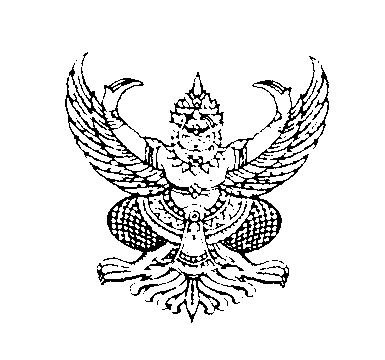 ประกาศเทศบาลตำบลห้วยยอดเรื่อง   เปิดเผยราคากลางโครงการจัดซื้ออาหารเสริม (นม) สำหรับโรงเรียนห้วยยอด (กลึง) วิทยาคาร…………………………………………………………………………		ด้วยเทศบาลตำบลห้วยยอด จะดำเนินการจัดอาหารเสริม (นม) สำหรับโรงเรียนห้วยยอด (กลึง) วิทยาคารเพื่อให้การปฏิบัติถูกต้องตามระเบียบกระทรวงการคลังว่าด้วยการจัดซื้อจัดจ้างและการบริหารพัสดุภาครัฐ พ.ศ.2560 และหนังสือสำนักงาน ป.ป.ช.ด่วนที่สุดที่ปช.0001.26/ว.0027  ลงวันที่  19  กันยายน  2556 จึงขอเปิดเผยราคากลางโครงการจัดอาหารเสริม (นม) สำหรับโรงเรียนห้วยยอด (กลึง) วิทยาคาร เป็นเงิน 294,685.30 บาท (สองแสนเก้าหมื่นสี่พันหกร้อยแปดสิบห้าบาทสามสิบสตางค์) รายละเอียดตามเอกสารแนบท้ายประกาศนี้ 		จึงประกาศมาให้ทราบโดยทั่วกันประกาศ  ณ วันที่  7เดือนกันยายน  พ.ศ. 2560(นายธวัชชัย  วรพงศ์พัฒน์)ตำแหน่ง  นายกเทศมนตรีตำบลห้วยยอดตารางแสดงวงเงินงบประมาณที่ได้รับจัดสรรและราคากลาง(ราคาอ้างอิง)ในการจัดซื้อจัดจ้างที่มิใช่งานก่อสร้างชื่อโครงการ  จัดซื้อจัดอาหารเสริม (นม) สำหรับโรงเรียนห้วยยอด (กลึง) วิทยาคาร     หน่วยงานเจ้าของโครงการ เทศบาลตำบลห้วยยอด           2. วงเงินงบประมาณที่ได้รับจัดสรร294,685.30 บาท           3. วันที่กำหนดราคากลาง (ราคาอ้างอิง)6  กันยายน  2560     เป็นเงิน294,685.30 บาท (สองแสนเก้าหมื่นสี่พันหกร้อยแปดสิบห้าบาทสามสิบสตางค์)ราคา/หน่วย(ถ้ามี)-           4. แหล่งที่มาของราคากลาง (ราคาอ้างอิง)4.1ราคาตามที่องค์การส่งเสริมกิจการโคมแห่งประเทศไทยกำหนด5. รายชื่อเจ้าหน้าที่ผู้กำหนดราคากลาง (ราคาอ้างอิง) ทุกคน-